 Elaborado por Mónica María García ZapataCoordinadora	IE Juan Nepomuceno CadavidREFLEXIÓN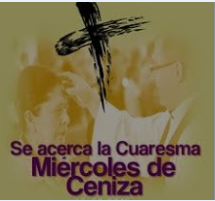 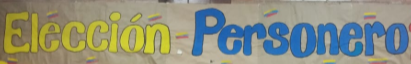 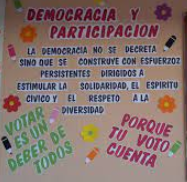 REFLEXIÓN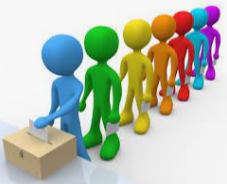 SEMANA6PERIODOIFECHADel  21 de febrero al 26 de febrero del 2022OBSERVACIONES GENERALESHorario de atención en la Secretaria de la Institución:  7:30 am a 1:00 pm – 2:00 pm a 4:00 pm Detalles para la Jornada DemocráticaSe pide a cada director de grupo, recordar a sus estudiantes que deben ingresar al máster con antelación, para validar su entrada con su respectiva contraseña. De no hacerlo, dirigirse a la secretaria de la institución para solucionarlo. Además, realizar una previa sensibilización frente a la votación, indicar el proceso electoral que se desarrollará este día, en la orientación de grupo.Los directores de grupo de la jornada de la tarde, se les solicita decorar la puerta, con una bandera pequeña de la institución y una frase alusiva a la democracia y pegarla entre el 22 y 23 de febrero.El docente director de grupo, citar al padre de familia representante que acompañe el proceso electoral a la hora que corresponde a su grupo.Lunes 21de febreroNo asiste 7°1Nota: Los docentes Claudia Posada acompaña en  la orientación del grupo 6°3 y el compañero Alejandro en el grupo 10°2Lunes 21de febreroAsunto: Formación de los grupos de 9° - 10° y 11°Tema: Debate de los Candidatos Estudiantiles a la PersoneríaHora: 7:45 am.Lugar: CanchaResponsable: El Rector, coordinadoras, docentes Juan David, Marvin y todos los que hacen parte del Proyecto de Democracia.Nota: Acompaña los docentes de la segunda hora de clase. Lunes 21de febreroAsunto: Formación de los grupos de 6° - 7° - P1 - y 8°Tema: Debate de los Candidatos Estudiantiles a la PersoneríaHora: 8:30 am.Lugar: CanchaResponsable: El Rector, coordinadoras, docentes Juan David, Marvin y todos los que hacen parte del Proyecto de Democracia.Nota: Acompaña los docentes de la tercera hora de clase. Los docentes Sandra acompaña el grupo 8°1 y Gabriel el grupo 7°3 Lunes 21de febreroAsunto: Reunión con docentes del área de Educación Ética Hora: 7:00 am  a 8:30 am Lugar: Coordinación Académica      Oficina 116Asistes: Docentes Luz Mariela, Carlos Alberto y KeylaLunes 21de febreroAsunto: Recolección del ReciclajeHora: a partir de las 9:00 amResponsable: Docente Juan David SánchezLunes 21de febreroAsunto: Reunión con docentes del área de Educación Física de BachilleratoHora: 8:30 am 9:30 amLugar: Coordinación Académica      Oficina 116Asistes: Docentes Jhon Freddy y Alcides.Lunes 21de febreroAsunto: Reunión con Líder del Proyecto PILEOHora: 9:30 am a 11:00 am Lugar: Coordinación Académica      Oficina 116Asiste: Docente Keyla GerardinoLunes 21de febreroAsunto: Orientación Vocacional Población: Estudiantes del grado11°2Hora: 9:45 am Responsable: Docente Orientadora Escolar Ángela Plaza y acompaña la  docente JaquelineLunes 21de febreroAsunto: Capacitación para todos los docentesTema: Hora: 11:00 am a 1:00 pmLugar: Aula 123Asisten: Todos los docentes dela IEResponsable: Coordinadora Académica y Ángela Funcionaria de la Secretaria de Educación de ItagüíMartes 22de febreroNo asiste 8°3Martes 22de febreroAsunto: Inducción al Proceso de Cobertura Hora: 7:00 am a 8:00 amLugar: SecretaríaAsisten: Las SecretariasMartes 22de febreroAsunto: Reunión del equipo del Sistema de Gestión de Calidad S.G.C.Tema: Autoevaluación Institucional con matriz DOFAHora: 10:00 am a  12:00 amAsisten: Líderes de los procesos.  Rector, Mónica García, Ana Toro, Mireya, Ángela plaza y la secretaria Mireya.Responsable: Líder de CalidadMartes 22de febreroAsunto: Formación GeneralTema: Cierre de campaña del candidato a la Personería 01 Hora: 10:00 amLugar: CanchaResponsable: Equipo de docentes del Proyecto de DemocraciaMartes 22de febreroAsunto: Reunión interdisciplinaria de apoyo a NEE.Tema: Apoyos al proceso de un estudiante.Hora: 11:30 amAsisten: Coordinadora académica, coordinador de la tarde, docente Lina Paniagua, orientadora escolar, docente de apoyo UAI (Isabel Quintero) y madre de familia.Martes 22de febreroAsunto: Reunión del Semillero de POLUXHora: 12:30 pmLugar: Aula 127Miércoles 23De febrero No asiste 8°1Miércoles 23De febrero Asunto: Atención a Padres de Familia Jornada: BachilleratoHora: 6:00 am a 6:50 am Responsables: Rector, coordinadoras académica y Convivencial, y docentes.Miércoles 23De febrero Asunto: Reunión de los Gestores Ambientales con estudiantes de BachilleratoHora: 10:10 am Lugar: Biblioteca Responsables: Docente Juan David SánchezNota: Miércoles 23De febrero Asunto: Reunión interdisciplinaria de apoyo a NEE.Tema: Apoyos al proceso de un estudiante.Hora: En el DescansoLugar: Coordinación Académica oficina 116Asisten: Docentes del grado 10°2 Coordinadora académica, coordinador de la mañana, orientadora escolar, docente de apoyo UAI (Paula).Miércoles 23De febrero Asunto: Reunión del Comité de convivencia Hora: 11:00 am a 12:00 mLugar: BibliotecaMiércoles 23De febrero Asunto: Curso de Pensamiento ComputacionalHora: 12:30 a 2:00 pmLugar: CityLabAsiste: El docente Anderson Clavijo con 8 estudiantes.Miércoles 23De febrero Asunto: JORNADA DEMOCRÁTICA NOCTURNA  “ELECCIÓN DEL PRESONERO ESTUDIANTIL DE LA INSTITUCIÓN”Lugar: Aulas de clase y sala de TecnologíaResponsable: Coordinadora Ana Lucia Toro y los docentes del área de Sociales estarán encargadas del proceso electoral. Jueves 24de febreroAsunto: Inicio de la Jornada Laboral para los docentes de ambas jornadasHora: 6:00 amJueves 24de febreroAsunto: JORNADA DEMOCRÁTICA AMBAS JORNADAS MAÑANA Y TARDE  “ELECCIÓN DEL PRESONERO ESTUDIANTIL DE LA INSTITUCIONAL”Lugar: Aulas de clase y sala de TecnologíaHora: 6:00 am a 12:00 mResponsable: Equipo de trabajo del proyecto de Democracia y DirectivasNota: Ver archivo AdjuntoJueves 24de febreroAsunto: Se presenta a continuación el horario de rotaciónJueves 24de febreroAsunto: Consejo AcadémicoHora: 10:00 am a 12:00 amLugar: BibliotecaResponsable: Coordinadora AcadémicaJueves 24de febreroAsunto: Proyecto Escuela de PadresTema: Hábitos de estudio y deportes para estudiantes con NEE. UAIAsisten: Padres de familia con estudiantes con NEELugar: Presencial en el Aula 126 Hora: Presencial 4:00 pm a 5:00 pmResponsables: Docente orientadora, UAI y Secretaria de deportes AFA.Viernes 25      de febreroAsunto: Elección de los delegados oficiales de la organización sindical ADIDAViernes 25      de febreroAsunto: Reunión de Padres de Preescolar 3 y 4Tema: Estimulación del Lenguaje Responsable: Fonoaudióloga Sara GonzálezHora: 7:00 am Aula: 126Viernes 25      de febreroAsunto: Comité TécnicoHora: 110:00 am Lugar: Coordinación AcadémicaAsisten: Directivos DocentesSábado 26de febreroAsunto: PREICFESHora: 7:50 amAsisten: Los estudiantes de los grupos 11°1 y 11°2Lugar: Aula 126 y 123Responsable: Coordinadora Académica Claudia RoldanPROYECCIÓNPROYECCIÓN?............Asunto: Formación N°2 PIAR. Entorno personal, identificación de barreras y estructuración de ajustes.Asisten: Todos los docentesResponsable: Profesionales de la UAI?...........Asunto: Inducción a Líderes de Proyectos y Coordinadora de Proyectos Hora: 11:00 am Responsable: Líder de Calidad Claudia RoldanLunes 28 de febreroAsunto: Reunión de los Gestores Ambientales con estudiantes de BachilleratoHora: 10:45 am Lugar: Biblioteca Responsables: Docente Juan David SánchezMartes 1 de marzoAsunto: Lanzamiento oficial ASISTENTE DE BILINGÜISMO Dirigido: Todas las comunidades educativas Hora: 2:00 a 3:00 pm Enlace: Facebook de la Secretaría de Educación:  https://www.facebook.com/Seceducacionitagui/?__tn__=-UCMiércoles 2 de marzoAsunto: Día de la Santa CenizaJueves 3 de marzoAsunto: Reunión de los Gestores Ambientales con estudiantes de BachilleratoHora: 8:15 am Lugar: Biblioteca Responsables: Docente Juan David SánchezViernes 4 de marzoAsunto: Taller ASISTENTE DE BILINGÜISMO: Ejercicios de vocabulario Dirigido: A docentes de Primaria del área de InglésHora: 8:00 am a 9:00 amEnlace: https://gmadigital.zoom.us/j/81371269578?pwd=R3NFbWtVVmU0RU9KQ2lhVXBrblRTQT09 Viernes 4 de marzoAsunto: Taller ASISTENTE DE BILINGÜISMO: Ejercicios de vocabulario Dirigido: A docentes de Primaria del área de InglésHora: 4:00 pm a 9:00 pmEnlace: https://gmadigital.zoom.us/j/81371269578?pwd=R3NFbWtVVmU0RU9KQ2lhVXBrblRTQT09 8 y 9 de marzoAsunto: Prueba Saber Diagnóstica con BiologíaPara: Los estudiantes de  2°,8°,9°,10° y 11° Jueves 10 de marzoAsunto: Proyecto Escuela de PadresTema: Disciplina positivaAsisten: Padres de familia Preescolar y PrimariaLugar: Cancha IEHora: Presencial 4:00 pmResponsable: Docente Orientadora EscolarViernes 11 de marzoAsunto: Test de intereses profesionales Para: Los estudiantes del grado 11° Responsable: Coordinadora Académica e InstruimosViernes 11 de marzoAsunto: Asistencia técnica del MEN: estructura de la prueba SABER Inglés   Dirigido: Docentes de secundaria y media del área de InglésHora: 11:00 am a 1:00 pmLugar: Auditorio de la IE Diego Echavarría Misas   Sábado 19 de marzo Asunto: Formación para familias UAI Miércoles 30 de marzoAsunto: Simulacro Inicial ICFES 11°Responsable: Coordinadora Académica e InstruimosMiércoles 13 de AbrilAsunto: Día de la familia del primer semestre del año 2022Abril 11 al 17 Asunto: Receso Estudiantil  (Semana Santa)Jueves 20 de abrilAsunto: Proyecto Escuela de PadresTema: Camino hacia la Lectoescritura UAIAsisten: Padres de familia Preescolar 1 y 2Hora: Virtual 6:00 pmResponsable: Docente Orientadora EscolarMiércoles 8 de junioAsunto: Simulacro Intermedio  ICFES 11°Responsable: Coordinadora Académica e InstruimosJueves 09 de junioAsunto: Proyecto Escuela de PadresTema: Prevención de las adicciones.Asisten: Padres de familias de BachilleratoLugar: Cancha IEHora: 6:15 amResponsable: Docente Orientadora EscolarJunio 13 al 10 de julio Asunto: Receso Estudiantil (vacaciones)Junio 13 al 26Asunto: Semana de Desarrollo Institucional (2 semanas)Junio 27  al 10 de julioAsunto: Receso de Docentes (2 semanas)Martes 9 de agostoAsunto: Simulacro Final  ICFES 11°Responsable: Coordinadora Académica e InstruimosJueves 6 de octubreAsunto: Proyecto Escuela de PadresTema: Prevención del suicidioAsisten: Padres de familias de BachilleratoLugar: Cancha IEHora: 6:15 amResponsable: Docente Orientadora EscolarOctubre 10 al 16Asunto: Receso Estudiantil  y Semana Institucional.Octubre 25 y 26 Asunto: Prueba SABER Final con BiologíaPara: Los estudiantes de  2°,8°,9°y 11°Diciembre 2Asunto: Se termina e año escolar.Diciembre 5 al 11Asunto: Semana de Desarrollo Institucional 